关于第二届中国国际进口博览会专业观众统一报名服务的通知各会员单位：中国国际进口博览会是中国政府坚定支持贸易自由化和经济全球化、主动向世界开放市场的重大举措，有利于促进世界各国加强经贸交流合作，促进全球贸易和世界经济增长，推动开放型世界经济发展。2019年11月5日至10日，第二届中国国际进口博览会将在中国上海国家会展中心举行。为了更好地服务会员单位，我们联合进博会工业品代理商联盟（详见附件一），开通专业观众免费统一报名服务。请按附件二内容在8月31日前提交企业信息及专业观众信息到邮箱：ciieunion@365me.cn，并附营业执照照片。证件费用由进博局统一收取，工业品代理商联盟代收代开票，支持线上付款开票及退票退费，目前证件收费标准是：可以选择11月8日至10日的单日证件（价格100元人民币），也可选择6日至10日的多日证件（价格200元人民币）。待进博局审核通过后，再具体通知付款方式。统一报名成功的企业，将免费成为工业品代理商联盟会员，享受进博会期间及平日参展商系列对接活动以及在线获得进口商品代理权限的权益。如有疑问，请咨询服务热线4009209880。请关注工业品代理商联盟微信公众号，随时获得最新信息：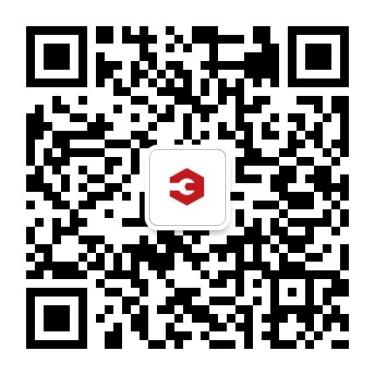 中国机电产品流通协会2019年8月6日附件一中国国际进口博览会“6天+365天”常年展示交易平台工业品代理商联盟成立背景在进博会相关主办单位支持下，爱姆意云商联合工业品流通和服务领域的行业组织、知名企业共同发起本联盟。联盟以工业品参展商以及国内代理商、服务商为核心成员，以互联网应用工具为载体，以交易、服务、论坛、咨询为主要活动形式，推动参展商产品在中国工业市场迅速落地，为国内代理商和服务商迅速赋能，促进供需双方信息精准对接，最大限度降低交易风险和成本，实现联盟成员的共同发展。爱姆意云商（365me）简介2018年4月，爱姆意云商荣膺中国国际进口博览会“6天+365天”常年展示交易平台，是30家获牌平台中唯一为制造业提供全品类展示、交易、服务的互联网平台。365me是爱姆意面向制造企业推出的供应链互联网平台，以及相应的集成服务、供应链金融、大数据分析、供应商寻源、分销商拓展等相关增值服务，帮助制造业企业实现“互联网+集中采购”和“互联网+渠道分销”，帮助制造业上下游的企业之间实现互联网的链接，消除采购的“灰色”地带，降低传统销售模式的渠道风险。联盟成员单位国内工业品市场代理商以及服务商，在中国境内合法注册，具备经营工业品销售的资质，具备代理销售进口工业品的能力，公司法人及管理层无不良征信记录，可自愿申请加入本联盟。联盟成员的权益包括：提供优质国际品牌授权；提供代理商专属价格；提供线上交易服务平台；提供供应链金融服务等。附件二中国国际进口博览会“6天+365天”常年展示交易平台工业品代理商联盟第二届进博会专业观众报名表企业名称企业名称企业性质企业性质□代理商          □终端用户□代理商          □终端用户□代理商          □终端用户□代理商          □终端用户□代理商          □终端用户□代理商          □终端用户□代理商          □终端用户□代理商          □终端用户□代理商          □终端用户联 系 人联 系 人职务手机号手机号E-MailE-Mail公司注册资金公司注册资金单位地址单位地址主要经营产品（可多选）主要经营产品（可多选）□工具/工具耗材/焊接  □刀具/量具/机床/磨具  □润滑/胶粘/清洁/车间化学品  
□劳保/安全/消防  □搬运/存储/工位/包材  □办公/制冷/暖通  □工控/低压/电工/照明  □轴承/皮带/机械  □气动/液压/管阀/泵  □紧固/密封  □工业检测 □其它□工具/工具耗材/焊接  □刀具/量具/机床/磨具  □润滑/胶粘/清洁/车间化学品  
□劳保/安全/消防  □搬运/存储/工位/包材  □办公/制冷/暖通  □工控/低压/电工/照明  □轴承/皮带/机械  □气动/液压/管阀/泵  □紧固/密封  □工业检测 □其它□工具/工具耗材/焊接  □刀具/量具/机床/磨具  □润滑/胶粘/清洁/车间化学品  
□劳保/安全/消防  □搬运/存储/工位/包材  □办公/制冷/暖通  □工控/低压/电工/照明  □轴承/皮带/机械  □气动/液压/管阀/泵  □紧固/密封  □工业检测 □其它□工具/工具耗材/焊接  □刀具/量具/机床/磨具  □润滑/胶粘/清洁/车间化学品  
□劳保/安全/消防  □搬运/存储/工位/包材  □办公/制冷/暖通  □工控/低压/电工/照明  □轴承/皮带/机械  □气动/液压/管阀/泵  □紧固/密封  □工业检测 □其它□工具/工具耗材/焊接  □刀具/量具/机床/磨具  □润滑/胶粘/清洁/车间化学品  
□劳保/安全/消防  □搬运/存储/工位/包材  □办公/制冷/暖通  □工控/低压/电工/照明  □轴承/皮带/机械  □气动/液压/管阀/泵  □紧固/密封  □工业检测 □其它□工具/工具耗材/焊接  □刀具/量具/机床/磨具  □润滑/胶粘/清洁/车间化学品  
□劳保/安全/消防  □搬运/存储/工位/包材  □办公/制冷/暖通  □工控/低压/电工/照明  □轴承/皮带/机械  □气动/液压/管阀/泵  □紧固/密封  □工业检测 □其它□工具/工具耗材/焊接  □刀具/量具/机床/磨具  □润滑/胶粘/清洁/车间化学品  
□劳保/安全/消防  □搬运/存储/工位/包材  □办公/制冷/暖通  □工控/低压/电工/照明  □轴承/皮带/机械  □气动/液压/管阀/泵  □紧固/密封  □工业检测 □其它□工具/工具耗材/焊接  □刀具/量具/机床/磨具  □润滑/胶粘/清洁/车间化学品  
□劳保/安全/消防  □搬运/存储/工位/包材  □办公/制冷/暖通  □工控/低压/电工/照明  □轴承/皮带/机械  □气动/液压/管阀/泵  □紧固/密封  □工业检测 □其它□工具/工具耗材/焊接  □刀具/量具/机床/磨具  □润滑/胶粘/清洁/车间化学品  
□劳保/安全/消防  □搬运/存储/工位/包材  □办公/制冷/暖通  □工控/低压/电工/照明  □轴承/皮带/机械  □气动/液压/管阀/泵  □紧固/密封  □工业检测 □其它业务模式业务模式□以面向终端用户的直销业务为主；  □以面向下级经销商的分销业务为主
□直销和分销业务都有□以面向终端用户的直销业务为主；  □以面向下级经销商的分销业务为主
□直销和分销业务都有□以面向终端用户的直销业务为主；  □以面向下级经销商的分销业务为主
□直销和分销业务都有□以面向终端用户的直销业务为主；  □以面向下级经销商的分销业务为主
□直销和分销业务都有□以面向终端用户的直销业务为主；  □以面向下级经销商的分销业务为主
□直销和分销业务都有□以面向终端用户的直销业务为主；  □以面向下级经销商的分销业务为主
□直销和分销业务都有□以面向终端用户的直销业务为主；  □以面向下级经销商的分销业务为主
□直销和分销业务都有□以面向终端用户的直销业务为主；  □以面向下级经销商的分销业务为主
□直销和分销业务都有□以面向终端用户的直销业务为主；  □以面向下级经销商的分销业务为主
□直销和分销业务都有关注的产品类别或品牌关注的产品类别或品牌专业观众信息填写专业观众信息填写专业观众信息填写专业观众信息填写专业观众信息填写专业观众信息填写专业观众信息填写专业观众信息填写专业观众信息填写专业观众信息填写专业观众信息填写序号姓名姓名姓名拼音身份证号出生日期性别户籍所在地（身份证上相符）当前居住地手机号码近6个月内2寸证件照（作为邮件附件）12345我单位自愿加入工业品代理商联盟（免费）。本表请邮件发送至：ciieunion@365me.cn，并附营业执照照片。我单位自愿加入工业品代理商联盟（免费）。本表请邮件发送至：ciieunion@365me.cn，并附营业执照照片。我单位自愿加入工业品代理商联盟（免费）。本表请邮件发送至：ciieunion@365me.cn，并附营业执照照片。我单位自愿加入工业品代理商联盟（免费）。本表请邮件发送至：ciieunion@365me.cn，并附营业执照照片。我单位自愿加入工业品代理商联盟（免费）。本表请邮件发送至：ciieunion@365me.cn，并附营业执照照片。我单位自愿加入工业品代理商联盟（免费）。本表请邮件发送至：ciieunion@365me.cn，并附营业执照照片。我单位自愿加入工业品代理商联盟（免费）。本表请邮件发送至：ciieunion@365me.cn，并附营业执照照片。我单位自愿加入工业品代理商联盟（免费）。本表请邮件发送至：ciieunion@365me.cn，并附营业执照照片。我单位自愿加入工业品代理商联盟（免费）。本表请邮件发送至：ciieunion@365me.cn，并附营业执照照片。我单位自愿加入工业品代理商联盟（免费）。本表请邮件发送至：ciieunion@365me.cn，并附营业执照照片。我单位自愿加入工业品代理商联盟（免费）。本表请邮件发送至：ciieunion@365me.cn，并附营业执照照片。公   章          公   章          公   章          公   章          公   章          公   章          公   章          公   章          公   章          公   章          公   章           年    月    日        年    月    日        年    月    日        年    月    日        年    月    日        年    月    日        年    月    日        年    月    日        年    月    日        年    月    日        年    月    日       